T.C. SAKARYA UYGULAMALI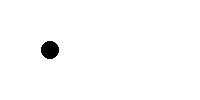 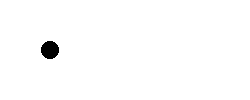 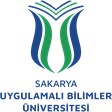 BİLİMLER ÜNİVERSİTESİ TURİZM FAKÜLTESİİŞ SÜREÇLERİ21) MAZERET SINAVI İŞLEMLERİ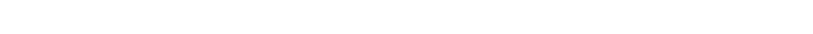 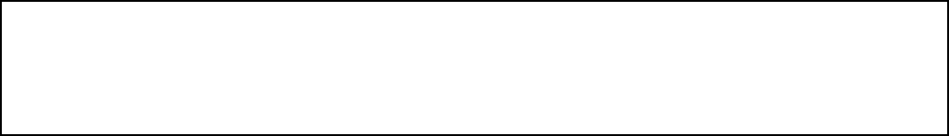 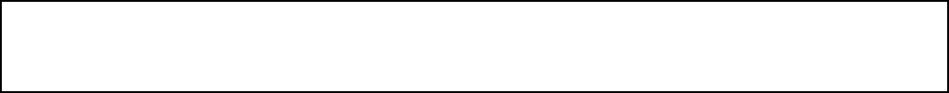 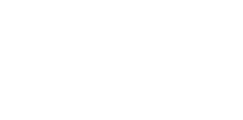 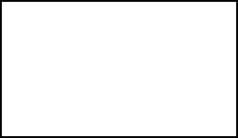 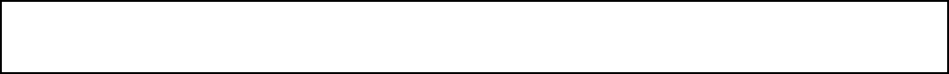 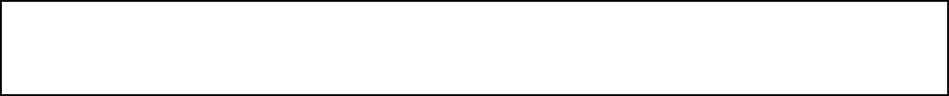 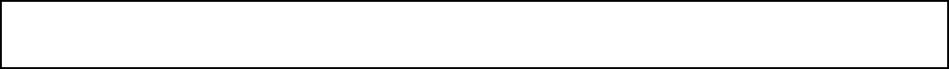 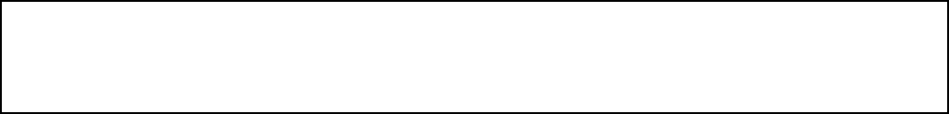 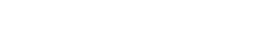 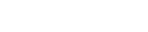 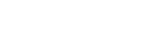 SÜREÇ ADIMazeret Sınavı SüreciMazeret Sınavı SüreciMazeret Sınavı SüreciSÜREÇ NO21TARİH01.01.2024SÜRECİN SORUMLUSUBölüm BaşkanlarıBölüm BaşkanlarıBölüm BaşkanlarıSÜREÇ ORGANİZASYON İLİŞKİSİBölüm Başkanları, Dersi Veren Öğretim Elemanı, Öğrenci, Öğrenci İşleri, Yönetim KuruluBölüm Başkanları, Dersi Veren Öğretim Elemanı, Öğrenci, Öğrenci İşleri, Yönetim KuruluBölüm Başkanları, Dersi Veren Öğretim Elemanı, Öğrenci, Öğrenci İşleri, Yönetim KuruluÜST SÜRECİÖğrenci İşleri SüreciÖğrenci İşleri SüreciÖğrenci İşleri SüreciSÜRECİN AMACIMazereti Olup da Ara Sınavlarına Girememiş Olan Öğrencilerin Daha Sonra Bu Sınavlara Girebilmelerini Sağlamak.Mazereti Olup da Ara Sınavlarına Girememiş Olan Öğrencilerin Daha Sonra Bu Sınavlara Girebilmelerini Sağlamak.Mazereti Olup da Ara Sınavlarına Girememiş Olan Öğrencilerin Daha Sonra Bu Sınavlara Girebilmelerini Sağlamak.SÜRECİN SINIRLARIÖğrencilerin Belgesi ile Birlikte Dilekçe vermesi ile Başlar, Mazerete Sınav Sonuçlarının Öğrenci Bilgi SistemineGirilmesi ile Sona Erer.Öğrencilerin Belgesi ile Birlikte Dilekçe vermesi ile Başlar, Mazerete Sınav Sonuçlarının Öğrenci Bilgi SistemineGirilmesi ile Sona Erer.Öğrencilerin Belgesi ile Birlikte Dilekçe vermesi ile Başlar, Mazerete Sınav Sonuçlarının Öğrenci Bilgi SistemineGirilmesi ile Sona Erer.SÜREÇ ADIMLARIMazereti Nedeniyle Sınavlara Giremeyen Öğrenci Mazeretini Belgelendirerek Mazeret Sınavına Girmek İçin dilekçe yazar. Dilekçeyi danışmanı onaylar. Öğrenci dilekçeyi evrak kayıta verir.Evrak kayıt bölüm sekreterliğine ulaştırır. Bölüm Başkanlığı dilekçeleri inceler ve Yönetim Kuruluna sunar.Mazeretler Yönetim Kurulunca Uygun Görülürse Öğrenciler Mazeret Sınavına Girerler.Mazeretler Uygun Görülmezse Öğrencinin Talebi Ret edilir.Bölüm Başkanlığınca Mazeret Sınavı Gün ve Yerleri Açıklanır.Belirtilen Gün ve Yerde İlgili Öğretim Elemanınca Mazeret Sınavları Yapılır.Öğretim elemanı sisteme notu girer.Sınav Evraklarını imza karşılığı bölüm sekreterliğine teslim eder.Mazereti Nedeniyle Sınavlara Giremeyen Öğrenci Mazeretini Belgelendirerek Mazeret Sınavına Girmek İçin dilekçe yazar. Dilekçeyi danışmanı onaylar. Öğrenci dilekçeyi evrak kayıta verir.Evrak kayıt bölüm sekreterliğine ulaştırır. Bölüm Başkanlığı dilekçeleri inceler ve Yönetim Kuruluna sunar.Mazeretler Yönetim Kurulunca Uygun Görülürse Öğrenciler Mazeret Sınavına Girerler.Mazeretler Uygun Görülmezse Öğrencinin Talebi Ret edilir.Bölüm Başkanlığınca Mazeret Sınavı Gün ve Yerleri Açıklanır.Belirtilen Gün ve Yerde İlgili Öğretim Elemanınca Mazeret Sınavları Yapılır.Öğretim elemanı sisteme notu girer.Sınav Evraklarını imza karşılığı bölüm sekreterliğine teslim eder.Mazereti Nedeniyle Sınavlara Giremeyen Öğrenci Mazeretini Belgelendirerek Mazeret Sınavına Girmek İçin dilekçe yazar. Dilekçeyi danışmanı onaylar. Öğrenci dilekçeyi evrak kayıta verir.Evrak kayıt bölüm sekreterliğine ulaştırır. Bölüm Başkanlığı dilekçeleri inceler ve Yönetim Kuruluna sunar.Mazeretler Yönetim Kurulunca Uygun Görülürse Öğrenciler Mazeret Sınavına Girerler.Mazeretler Uygun Görülmezse Öğrencinin Talebi Ret edilir.Bölüm Başkanlığınca Mazeret Sınavı Gün ve Yerleri Açıklanır.Belirtilen Gün ve Yerde İlgili Öğretim Elemanınca Mazeret Sınavları Yapılır.Öğretim elemanı sisteme notu girer.Sınav Evraklarını imza karşılığı bölüm sekreterliğine teslim eder.SÜREÇ PERFORMANS GÖSTERGELERİPerformans GöstergesiPerformans GöstergesiPerformans GöstergesiSÜREÇ PERFORMANS GÖSTERGELERİMazeret Sınavına Giren Öğrenci SayısıMazeret Sınavına Giren Öğrenci SayısıMazeret Sınavına Giren Öğrenci Sayısı